Iowa Association of Nursing StudentsBoard Meeting October 26th, 2020Zoom conference call meetingMeeting MinutesCalled to order at 7:00PMRoll Call: roll call read by Jada VeaseyThose Absent from the 2019-2020 board: all members present.Those absent from the 2020-2021 board: Allison Roach, Kaitlyn TooleyMinutes: Motion:  The minutes from the previous were moved and seconded.Agenda: Motion: It was moved and seconded to approve a flexible agenda agenda for this meeting.Board ReportsPresident – Marshall Muehlbaueri. Members of the board can expect emails in the coming week to collect demographic informationii. Next meeting set for December 22 at 7pm, no November meeting will occuriii. IANS date for 2021 proposed - Monday October 18, 2021, the idea of an indegeous speaker was also proposedMotion: to set the next IANS for Monday October 18, 2021. The motion was moved, seconded, and carried. iv. IANS venue for 2021 proposed - Holiday Inn in Des Moines, to plan for an in-person event with an online event planned as a backup planMotion: to set the IANS convention for October 18, 2021 at the Holiday Inn in Des Moinesv. NSNA mid-year meeting: Marshall & Jada are already attending to present a personal project. Kinze and Aubree will also attend to help them in their new IANS positions. vi. NSNA attendance is required of all board members. NSNA will occur from April 7-11, 2021vii. Due to COVID, IANS did not use the airline tickets they purchased for NSNA, but it will be difficult to transfer the vouchers the members received for their flights. The previous treasurer will look into reimbursement options, but if reimbursement is not possible, the previous board will pay IANS back if they use their flight voucher. Motion: make an effort to recover the funds but if not possible the previous board will reimburse IANS for the cost of their voucher. Motion seconded and carried. viii. IANS must choose a resolution to send to NSNA. Motion: send the resolution “Increasing Education for Nurses and Nursing Students on the Treatment of Patients with Intellectual Disabilities ” to the House of Delegates at NSNA. The motion was seconded and carried. Vice President – Kinze Brandt	i. No reportTreasurer – Aubree Driscoll	i. No reportSecretary – Jada Veasey	i. No reportPublic Relations – Allison Roach			i. No reportLED – Alyssa Nahnsan	i. No reportBTN – Andrea Pingol	i. No reportDisaster Relief – Kaitlyn Tooleyi. No reportNominations and Elections – Bekah Ryani. No reportMembership – Sydney Aitchison	i. No reportCOSP- Sam WuOld BusinessNoneNew BusinessNoneNext MeetingDecember 22, 7 pm on ZoomAdjournmentThe meeting was adjourned at 6:07 pmIowa Association of Nursing Students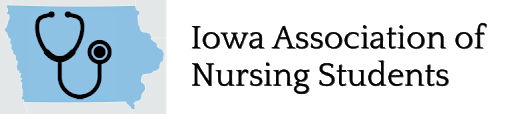 Board of Directors Meeting,Des Moines, IAIowa Association of Nursing Students Board of Directors MeetingDate:	Monday, December 21, 2020Convened:  7:00 p.m.Adjourned: Present:  	Members of the Board of Directors						Guests of the Board of Directors☐ Mr. Marshall Muehlbauer, MMU	☐ Ms. Kinze Brandt, GVU		☐ 		☐ Ms. Jada Veasey, MMU		☐ Ms. Aubree Driscoll, MMU	☐ 		☐ Ms. Sydney Aitchison, UI		☐ Ms. Andrea Pingol, UI		☐ 		☐ Ms. Alyssa Nahnsen, UI		☐ Ms. Bekah Ryan, GVU		☐ Ms. Kaitlyn Tooley, BCU		☐ Ms. Alison Roach, CU		☐ Mr. Sam Wu, UD		Consultants		☐ Ms. La Donna McGohan, LC	☐ Ms. Rachel Seltz-Falk, GVU		☐ Ms. Sara Kraus, MCHS	Excused: Secretary: Jada Veasey, Mount Mercy UniversityAGENDA CODESPRES	President						BCU		Briar Cliff UniversityVP	Vice President						CU		Clarke UniversitySEC	Secretary						GVU		Grand View UniversityTRES	Treasurer						LC		Luther CollegeMEM	Membership Director					MCHS		Mercy College of Health SciencesBTN	Breakthrough to Nursing Director			MMU		Mount Mercy UniversityLED	Legislative and Education Director			UD		University of DubuqueNEC	Nominations and Elections Committee Chair		UI		University of IowaDR	Disaster Relief DirectorPR	Public Relations and Marketing DirectorCOSP	Council of School President Chair, Ex-OfficioCON	ConsultantAGENDAAdditional discussion:Aubree and Marshall are hoping to set an official deadline for outgoing officers to get their receipts for reimbursement. The fiscal year ends on Nov. 1, so Aubree recommends that the board set a deadline for Oct. 31. Marshall will send out the board membership handbook to all members soon.Make sure Alison has your school address to send your name badge to Iowa Association of Nursing StudentsBoard of Directors MeetingDes Moines, IAIowa Association of Nursing Students Board of Directors MeetingDate:	1/10/2021Convened:  Adjourned: Present:  	Members of the Board of Directors						Guests of the Board of Directors☐ Mr. Marshall Muehlbauer, MMU	☐ Ms. Kinzie Brandt, GVU		☐ 		☐ Ms. Jada Veasey, MMU		☐ Ms. Aubree Driscoll, MMU	☐ 		☐ Ms. Sidney Aitchison, UI		☐ Ms. Andrea Pingol, UI		☐ 		☐ Ms. Alyssa Nahnsen, UI		☐ Ms. Kaitlyn Tooley, BCU		☐ Ms. Alison Roach, CU		☐ Mr. Sam Wu, UD		Consultants		☐ Ms. La Donna McGohan, LC	☐ Ms. Rachel Seltz-Falk, GVU		☐ Ms. Sara Kraus, MCHS	Excused: Secretary: Jada Veasey, Mount Mercy UniversityAGENDA CODESPRES	President						BCU		Briar Cliff UniversityVP	Vice President						CU		Clarke UniversitySEC	Secretary						GVU		Grandview UniversityTRES	Treasurer						LC		Luther CollegeMEM	Membership Director					MCHS		Mercy College of Health SciencesBTN	Breakthrough to Nursing Director			MMU		Mount Mercy UniversityLED	Legislative and Education Director			UD		University of DubuqueNEC	Nominations and Elections Committee Chair		UI		University of IowaDR	Disaster Relief DirectorPR	Public Relations and Marketing DirectorCOSP	Council of School President Chair, Ex-OfficioCON	ConsultantAGENDAIowa Association of Nursing StudentsBoard of Directors MeetingDes Moines, IAIowa Association of Nursing Students Board of Directors MeetingDate:	2/7/2021Convened:  Adjourned: Present:  	Members of the Board of Directors						Guests of the Board of Directors☐ Mr. Marshall Muehlbauer, MMU	☐ Ms. Kinzie Brandt, GVU		☐ 		☐ Ms. Jada Veasey, MMU		☐ Ms. Aubree Driscoll, MMU	☐ 		☐ Ms. Sydney Aitchison, UI		☐ Ms. Andrea Pingol, UI		☐ 		☐ Ms. Alyssa Nahnsen, UI			☐ Ms. Kaitlyn Tooley, BCU		☐ Ms. Alison Roach, CU		☐ Mr. Sam Wu, UD		Consultants		☐ Ms. La Donna McGohan, LC	☐ Ms. Rachel Seltz-Falk, GVU		☐ Ms. Sara Kraus, MCHS	Excused: Secretary: Jada Veasey, Mount Mercy UniversityAGENDA CODESPRES	President						BCU		Briar Cliff UniversityVP	Vice President						CU		Clarke UniversitySEC	Secretary						GVU		Grandview UniversityTRES	Treasurer						LC		Luther CollegeMEM	Membership Director					MCHS		Mercy College of Health SciencesBTN	Breakthrough to Nursing Director			MMU		Mount Mercy UniversityLED	Legislative and Education Director			UD		University of DubuqueNEC	Nominations and Elections Committee Chair		UI		University of IowaDR	Disaster Relief DirectorPR	Public Relations and Marketing DirectorCOSP	Council of School President Chair, Ex-OfficioCON	ConsultantAGENDAIowa Association of Nursing StudentsBoard of Directors MeetingDes Moines, IAIowa Association of Nursing Students Board of Directors MeetingDate:	3/8/2021Convened:  6:30 pmAdjourned: Present:  	Members of the Board of Directors						Guests of the Board of Directors☐ Mr. Marshall Muehlbauer, MMU	☐ Ms. Kinzie Brandt, GVU		☐ Sami Zelenyl, BCU		☐ Ms. Jada Veasey, MMU		☐ Ms. Aubree Driscoll, MMU	☐ 		☐ Ms. Sidney Aitchison, UI		☐ Ms. Andrea Pingol, UI		☐ 		☐ Ms. Alyssa Nahnsen, UI				☐ Ms. Kaitlyn Tooley, BCU		☐ Ms. Alison Roach, CU		☐ Mr. Sam Wu, UD		Consultants		☐ Ms. La Donna McGohan, LC	☐ Ms. Rachel Seltz-Falk, GVU		☐ Ms. Sara Kraus, MCHS	Excused: Secretary: Jada Veasey, Mount Mercy UniversityAGENDA CODESPRES	President						BCU		Briar Cliff UniversityVP	Vice President						CU		Clarke UniversitySEC	Secretary						GVU		Grandview UniversityTRES	Treasurer						LC		Luther CollegeMEM	Membership Director					MCHS		Mercy College of Health SciencesBTN	Breakthrough to Nursing Director			MMU		Mount Mercy UniversityLED	Legislative and Education Director			UD		University of DubuqueNEC	Nominations and Elections Committee Chair		UI		University of IowaDR	Disaster Relief DirectorPR	Public Relations and Marketing DirectorCOSP	Council of School President Chair, Ex-OfficioCON	ConsultantAGENDAIowa Association of Nursing StudentsBoard of Directors MeetingDes Moines, IAIowa Association of Nursing Students Board of Directors MeetingDate:	4/10/2021Convened:  Adjourned: Present:  	Members of the Board of Directors						Guests of the Board of Directors☐ Mr. Marshall Muehlbauer, MMU	☐ Ms. Kinzie Brandt, GVU		☐ 		☐ Ms. Jada Veasey, MMU		☐ Ms. Aubree Driscoll, MMU	☐ 		☐ Ms. Sidney Aitchison, UI		☐ Ms. Andrea Pingol, UI		☐ 		☐ Ms. Alyssa Nahnsen, UI		☐ Ms. Samantha Zeleny, BCU		☐ Ms. Kaitlyn Tooley, BCU		☐ Ms. Alison Roach, CU		☐ Mr. Sam Wu, UD		Consultants		☐ Ms. La Donna McGohan, LC	☐ Ms. Rachel Seltz-Falk, GVU		☐ Ms. Sara Kraus, MCHS	Excused: Secretary: Jada Veasey, Mount Mercy UniversityAGENDA CODESPRES	President						BCU		Briar Cliff UniversityVP	Vice President						CU		Clarke UniversitySEC	Secretary						GVU		Grandview UniversityTRES	Treasurer						LC		Luther CollegeMEM	Membership Director					MCHS		Mercy College of Health SciencesBTN	Breakthrough to Nursing Director			MMU		Mount Mercy UniversityLED	Legislative and Education Director			UD		University of DubuqueNEC	Nominations and Elections Committee Chair		UI		University of IowaDR	Disaster Relief DirectorPR	Public Relations and Marketing DirectorCOSP	Council of School President Chair, Ex-OfficioCON	ConsultantAGENDANotes on fundraiser discussion:Marshall – would anyone actually use Amazon smile? La Donna says she has used it in the past. Aubree has never used it, neither has Marshall. Sara says it works just like regular Amazon!Aubree will set it up for our use. LED position notes:Marshall – if you know of anyone interested in serving in the LED position on the board, please encourage them to apply!COVID vaccination education notes:Jada – is there anything in the bylaws explicitly against it?Marshall – would we need to pass a resolution to adopt it as policy?Rachel – it could be part of our role as nurses, especially since it’s a public health crisisLa Donna – nothing in the bylaws against it.Marshall – let’s do it thenIowa Association of Nursing StudentsBoard of Directors MeetingDes Moines, IAIowa Association of Nursing Students Board of Directors MeetingDate:	8/16/2021Convened: 7:00 pm Adjourned: Present:  	Members of the Board of Directors						Guests of the Board of Directors☐ Mr. Marshall Muehlbauer, MMU	☐ Ms. Kinzie Brandt, GVU		☐ 		☐ Ms. Jada Veasey, MMU		☐ Ms. Aubree Driscoll, MMU	☐ 		☐ Ms. Sidney Aitchison, UI		☐ Ms. Andrea Pingol, UI		☐ 		☐ Ms. Alyssa Nahnsen, UI		☐ Ms. Samantha Zeleny, BCU		☐ Ms. Kaitlyn Tooley, BCU		☐ Ms. Alison Roach, CU		☐ Mr. Sam Wu, UD		Consultants		☐ Ms. La Donna McGohan, LC	☐ Ms. Rachel Seltz-Falk, GVU		☐ Ms. Sara Kraus, MCHS	Excused: Sam WuSecretary: Jada Veasey, Mount Mercy UniversityAGENDA CODESPRES	President						BCU		Briar Cliff UniversityVP	Vice President						CU		Clarke UniversitySEC	Secretary						GVU		Grandview UniversityTRES	Treasurer						LC		Luther CollegeMEM	Membership Director					MCHS		Mercy College of Health SciencesBTN	Breakthrough to Nursing Director			MMU		Mount Mercy UniversityLED	Legislative and Education Director			UD		University of DubuqueNEC	Nominations and Elections Committee Chair		UI		University of IowaDR	Disaster Relief DirectorPR	Public Relations and Marketing DirectorCOSP	Council of School President Chair, Ex-OfficioCON	ConsultantAGENDATopic NumberTopic/Agenda ItemSpeakerDiscussion/RecommendationsDecisions / Outcome / Follow Up Action1.Call to OrderPRES1a.Roll CallSEC2.Approval of AgendaPRESMotion made by Marshall and seconded by JadaVote:	☐ Approve 	☐ Reject3.Approval of Meeting MinutesPRESMotion made by Marshall and seconded by AndreaVote:	☐ Approve 	☐ Reject4.Chair Reports4a.PresidentPRESIn November Marshall met with all board members one-on-one.Attended mid-year NSNA convention in October.Reminded board of dates for NSNA, the convention will be held virtually. 4b.Vice PresidentVPIn November Kinzie has been brainstorming themes for the IANS convention. She hopes to pick a theme at this meeting with input from the board. There are potential conflicts 4c.SecretarySECHelped Marshall complete IANS board roster to submit to NSNASubmitted October minute meetings to NSNA4d.TreasurerTRESAubree and Marshall organized the treasurer’s binder and records box.Aubree is working on completing this year’s budget, but with the IANS convention conflicts it has yet to be completed.Aubree is also working on new budgeting bylaws for the year. Expense report detailed; specific totals found in Aubree’s report of office form.Motion made by Marshall and seconded by Alyssa to approve the expense report as listed in Aubree’s report of office form. Vote:	☐ Approve 	☐ Reject4e.MembershipMEMObtained school report on Dec.12, a grand total of 1,391 members in IANS. Goal is to increase membership to 1,400 members. 4f.Breakthrough to NursingBTNSam and Andrea have been working on a project – creating an event for Feb. 9th at 6 p.m. on Teams. It will cover healthcare disparity and will feature a speaker. The event will make IANS more accessible to more schools. IANS may endorse the event but will not directly sponsor itSpeaker: Valerie Gar (from University of Iowa)Spoke about SPACE, a mentoring program startup at the University of Iowa. Andrea believes this program could be useful for other schools as well. 4g.Legislative and EducationLEDCurrent goal is to get resolutions finalized and posted to the website. The Depression for Geriatrics resolution must be submitted to NSNA by Jan. 15Alyssa may start a column about legislation in the IANS newsletter4h.Nominations and ElectionsNECAbsent, no report4i.Disaster ReliefDRDoes not have access to IANS email, so must be reached by cell phone or personal email.Thinking about doing a monthly education piece involving how nurses should interact with law enforcement and emergency personnel in emergency situations. Hoping to communicate with other nearby state associations, including hopefully Nebraska. 4j.Public RelationsPRNames and bios have been updated on the website.Name badges have been ordered.Business cards – do we need them? Do we want then? Marshall: perhaps business cards are not needed due to the virtual format of most meetings and conventions we’ll be attending. Alison: let her know in the future if you want them, even if we’re not planning to order them right now. 4k.COSPCOSPSam and Andrea have been working on a project – creating an event for Feb. 9th at 6 p.m. on Teams. It will cover healthcare disparity and will feature a speaker. The event will make IANS more accessible to more schools. IANS may endorse the event but will not directly sponsor itSpeaker: Valerie Gar (from University of Iowa)Sam has been contacting school presidents and offering one-on-one meetings, only one school president has accepted. Hoping to make the Facebook page more activeHoping to encourage more email communication from school members and presidents 4l.ConsultantsCONNo reportOLD BUSINESSOLD BUSINESSOLD BUSINESSOLD BUSINESSOLD BUSINESS5.2021 IANS ConventionVPKinze contacted Barb, the contact for the Holiday Inn. Barb says the date we previously selected, Oct. 18, is unavailable. Other dates are available, including Oct. 15 or Nov. 1.  Kinzie’s recommendation is to reschedule to Monday, Nov. 1. A Monday will avoid scheduling conflicts for many schools. Switching venues may create a financial problem, as IANS signed a contract with the Holiday Inn. Cancellation policy is 25% of total cost. 6 breakout rooms cost $200.00 eachGrand total is not actually estimated, Kinzie will have to talk to Paige (former board member) about the estimated cost of the ballroom. Marshall would rather not break contract due to the cost of doing so and Holiday Inn’s flexibility with our program. Aubree would rather not break contract due to the current state of our finances. Financial strain was caused by last year’s airline costs. Aubree recommends we try to figure out a date with our current venue. Putting the date on Nov. 1 would mean the new board could not attend NSNA mid-year. Marshall: what are the consequences of the new board missing out on NSNA mid-year?Possibility of investigating dates on Mondays or Fridays in September. We must vote in January, a date must be selected by then. Kinze will call Barb tomorrow and obtain more information.The board can vote by email on the date. NEW BUSINESSNEW BUSINESSNEW BUSINESSNEW BUSINESSNEW BUSINESS6.B. Ryan ResignationPRESBekah Ryan resigned from the BOD citing personal reasons.Marshall made a motion to formally accept the resignationThe seat will be filled via open interviews, they must be vetted and approved by the current board. If you know someone who is interested, email Marshall’s school email. Vote:	☐ Approve 	☐ Reject7.IANS EmailsSEC, PRESThe current emails are nearly unusable, with a combination of phishing problems and some members are unable to access the email accounts. Other options are buying emails through our website domain or using Outlook. Outlook emails would create an opportunity to use Microsoft Teams, which could streamline the board’s operations. Outlook is the agreed upon email. No vote is required as there is no money involved. 8.Routine IANS MeetingsPRESMarshall wants cyclical regular meetings to ensure regularity.Marshall made a motion to meet the 2nd Monday of each month at 1830Vote:	☐ Approve 	☐ Reject9.AdjournPRESMarshall made a motion to adjourn, Alyssa seconded. Vote:	☐ Approve 	☐ RejectTopic NumberTopic/Agenda ItemSpeakerDiscussion/RecommendationsDecisions / Outcome / Follow Up Action1.Call to Order / Roll CallPRES, SECSee the above list.2.Approval of Meeting MinutesPRESAll members received and read the notes. Marshall moved and Sydney seconded. Vote:	☐ Approve 	☐ Defeat3.Approval of AgendaPRES Marshall moved and Sydney seconded. Vote:	☐ Approve 	☐ Defeat4.Chair Reports4a.PresidentPRESMarshall has been doing clerical work on behalf of the board. Has also sent members contracts, he will resend out new ones to those with misspelled names. 4b.Vice PresidentVPKinze has gotten a new contract for the adjusted date for the IANS convention. Has been brainstorming fundraising ideas and theme ideas for the convention theme. Kinze has also been helping to work on the budget. 4c.SecretarySECJada has been working on getting the outlook emails live but has had a couple technical difficulties. Those emails should be live by next week at the latest. She will also send off the approved December meeting notes to NSNA this week since they’ve been approved tonight. 4d.TreasurerTRESBylaws regarding spending/budgeting $1,930.50 of expenses$8,530.00 of income $13,537 of savings$35,372.32 of checkingPending expenditures and pending incomePending hotel clearanceIf you have any COVID friendly fundraising ideas, let Aubree know. Vote:	☐ Approve 	☐ Defeat4e.MembershipMEMSydney announced her support of the previous vote to move the convention. Current membership count is1,391, same as last month. Will send out emails regarding NSNA in February. 4f.Breakthrough to NursingBTNAndrea has continued planning the healthcare disparity event, she was able to secure the speaker she spoke about in the December meeting. 4g.Legislative and EducationLEDHas been working on the 2019 and 2020 resolutions. This week Alyssa will meet with Marshall to confirm NSNA guidelines for submitting the 2020 resolution. Alyssa’s next project is to brainstorm ways to encourage members to write resolutions. 4h.Nominations and ElectionsNECNo report, unfilled position4i.Disaster ReliefDRKaitlyn has been thinking of things to post on the website. She is also hoping to contact surrounding states after the outlook emails go live. 4j.Public RelationsPRAlison is working on updating the website and securing our IANS name badges. Let Alison know if you want business cards!4k.COSPCOSPSam sent out a holiday greeting on IANS’ behalf. He also has been collecting contact information from school chapters. He will email more school chapters looking for president/advisor information. He is also working on a presidential guide for future school presidents. 4l.ConsultantsCONNo report5.Approve Annual BudgetTRESMarshall presented the annual IANS budget. (View attached budget document).Kinze asked about the cost of the hotel, Marshall says it was guesstimated from the Nov. 2019 cost. Kinze says some costs will be waved for the 2021 convention, but we do not yet have an exact estimate. She will request an actual bill from the hotel within the next month. Kinze recommends we leave the budget as is in order to prevent underestimating the cost of the convention. Marshall agrees it is better to overbudget than to underbudget. LaDonna says that past boards have noted a lack of fundraising.Rachel says the convention may be less expensive than previous ones due to the existing hotel contract. Marshall says the overall budget will be short. He is fine with the existing budget but says he knows that budgets may change. Marshall made a motion to approve the budget for the fiscal year, Alyssa seconded. Vote:	☐ Approve 	☐ Defeat6.Approve IANS Convention BudgetVPKinze says she tried to figure out the cost of the hotel’s individual breakout rooms, they cost $600.00 apiece. $200.00 attributed for doorprizes (ideas include Littman stethoscope, folding clipboards). Budget is for 350 people, based on previous attendance. (See attached budget documents for further information).Rachel says that we can charge more for vendors (some even up to $350.00), and that the cost of registration can be changed depending on the board’s decisions. Graphic Edge Apparel could be used as a fundraising opportunity at the convention. Vendor prices are within the consultants google drives. Marshall made a motion to table the vote on the IANS convention budget to our Feb. 8 meeting. VOTE: APPROVED, discussion of this budget will be tabled until Feb. 8Vote:	☐ Approve 	☐ Defeat7.IANS Convention ThemeVPDiverse/minority population idea is still a possibility – advocating for equal care for all patients. Kinze’s other ideas include a specific type/field of nursing. Sydney says that diversity in nursing would be a broad theme that would create many different opportunities. Defining the idea of “diversity” can help us to pinpoint using that as a theme. Minority populations/healthcare disparities/diversity in nursing professionals/cultural competency/cultural diversity.The idea of “cultural diversity in nursing.” One focus would be diversity in nurses themselves and then a secondary focus on minority patient populations. 8. AdjournPRESMarshall made a motion to adjourn, Jada and Alison seconded.Vote:	☐ Approve 	☐ DefeatTopic NumberTopic/Agenda ItemSpeakerDiscussion/RecommendationsDecisions / Outcome / Follow Up Action1.Call to Order / Roll CallPRES, SECSee the above list.2.Approval of Meeting MinutesPRESMotion moved, seconded, and passed. Vote:	☐ Approve 	☐ Defeat3.Approval of AgendaPRESMotion moved, seconded, and passed.   Vote:	☐ Approve 	☐ Defeat4.Chair Reports4a.PresidentPRESMarshall met with a few BOD members this month, including Kaitlyn, Sam, and Kinzie. Marshall met with Rachel, La Donna, and Aubree as well. Working on credentialingNSNA is April 5-10, resolution hearings on April 1 and 2. Not the voting, just debate. Look out for emails from Marshall to register for NSNA, BOD members are required to attend!Marshall needs ROOs by the Friday before IANS meetings in order to create the agenda.  4b.Vice PresidentVPBeen brainstorming about potential speakers for convention.Theme of convention will be about diversity – the diversity in what you can do with your BSN after graduation. Students should get a lot out of this topic and should be engaged throughout the day. Kinze talked with Marshall more about the t-shirt fundraiser idea. Hopefully, they will get a design together that could be used for future conventions as well – just general IANS merch. A sticker fundraiser idea could also be done. Current door prizes budget of $200.004c.SecretarySECOutlook/Teams accounts are live!December minutes were approved by NSNA, they also approved our no meeting November notice4d.TreasurerTRESWent over tax info with La Donna and Marshall. La Donna will file the I-9. We’ll be in good financial standing and is wondering if anyone wants to do a fundraiser.The budgeting bylaws will be updated by May, giving the BOD enough time to reflect on the documents before turning the organization over to a new board. Checking starting balance 1/11: 3,5624.15NSNA dues deposited 4,964.00Withdraw: 913.35 (hotel payment from last board)Checking current: 39,423.87Savings current: 13,537.12 If you haven’t yet organized your binders or materials, do so because it will help you be more efficient with the BOD. Reach out to Aubree if she can help you out in any way!Vote:	☐ Approve 	☐ Defeat4e.MembershipMEMSydney met with Sam to discuss some membership questions.There are forms to register school chapter delegates for NSNA. There are delegate limits based on membership, but extra members can attend as non-voting members.Membership currently: 1,415 members (a 24 increase from December)Has been emailing about the benefits of membership. Updating an old PowerPoint to give an overview of the benefits of membership. Some aspects of the website should be updated with more current information. Has a potential idea for a convention panelist or speaker, will pass information onto Kinze Feb Constituency report comes out in a few days, determining who can 4f.Breakthrough to NursingBTN4g.Legislative and EducationLEDOur resolution for NSNA is finished and posted to the websiteLooking for ways to promote resolution writing – how can we get people enthusiastic about writing resolutions? 4h.Nominations and ElectionsNECN/A, seat currently unfilled4i.Disaster ReliefDRBeen sending handwritten notes to all of the schools in Iowa to encourage them to send notes to nursing home residents in their communities.May reach out to neighboring organizations but will wait to hear back from schools. If positive results happen, going to reach out with similar ideas. Potentially interested in doing an education piece on COVID vaccination4j.Public RelationsPRName badges are in, they look really nice!2020 resolution has been posted to the websiteLED application is also posted onto the website4k.COSPCOSPIdeas for door prizes for conventions include gift cards and gift baskets. Few people responded to the inquiry email.  Contact list has been updated, 9 schools confirmed, the other 12 have yet to respondOne school member reached out to Sam, looking to figure out how to revive their dying school chapterSent out emails to update the outlook emails Health and disparity event is 2/9 from 6-7:304l.ConsultantsCONNo report5.Approve Convention 2021 BudgetVPSome costs were waived. Now we’re just paying for breakout rooms ($1200), lunch ($6300, covered by registration fees), door prizes (currently $200), speaker ($1000 budget), main room with projector ($430), wireless mic ($85). Total expenses – $9215.00.Updated vendor reservation rates. Current estimate is profit of $2790. Registration should bring in $1400.Total income approximately $7000. Slogan for convention idea – “Know more, do more, care more.” Moved, seconded, passed. Vote:	☐ Approve 	☐ Defeat6. Approve COSP ExpensesCOSPDecided no funds necessary at this timeVote:	☐ Approve 	☐ Defeat7.AdjournPRESMoved, seconded, passed. Vote:	☐ Approve 	☐ DefeatTopic NumberTopic/Agenda ItemSpeakerDiscussion/RecommendationsDecisions / Outcome / Follow Up Action1.Call to Order / Roll CallPRES, SECSee the above list.2.Approval of Meeting MinutesPRESVote:	☐ Approve 	☐ Defeat3.Approval of AgendaPRES  Moved and secondedVote:	☐ Approve 	☐ Defeat4.Sami Zeleny InterviewJada: Last year the board struggled to fill positions. How will you prevent this from happening next year? – making sure the information is available and accessible earlier and the board positions are outlined. Kinze: what made you want to join? – I spoke to Kaitlyn and she’s really enjoyed it. Sam: do you have a defining strength that would apply to this position? – giving everything my all, not doing things just to do them. Putting my heart into everything I do.Marshall: how are you going to balance being a leader in school and being a leader on the state level and a student? – I’m pretty good at balancing stuff because I love to stay busy in general…this is one of my priorities so I’m always going to put it as one of my first things. Marshall: how would you make connections with students across the entire state? How will you keep those connections and support them through the process? – make sure they feel comfortable and get their questions answered, do follow ups, reach out several times…staying in touch with people, because I think communication is key. Marshall: one of the big hurrahs of this position is that you coordinate and run that election. If someone questions the validity of the election, how will you handle it? – just make sure the process goes as well as possible but making sure we can get over and through things to move to the next step. Get questions answered and fixed as quickly as we can. 5.Chair Reports5a.PresidentPRESMarshall has been working on finding a candidate to fill our vacancy.Has been helping Jada get us closer to registering for NSNA.The IANS Zoom resolution hearing is being used as the model for the NSNA resolution hearing. Iowa gest to be a trendsetter on the national level!Alyssa will serve as the delegate for IANS. 5b.Vice PresidentVPReached out to professors at GVU to think of ideas for keynote speakers. The theme is the diversity within the nursing profession – what you can do with a BSN once you graduate. If it’s not on the website yet, we should start advertising it. “Know more, care more, do more” – slogan to advertise on the website. T-shirt and sticker designs have been pushed to the back as we need to decide if we want to do them. 5c.SecretarySECMinutes for January meeting submitted to NSNANSNA registration is almost ready for submission. We’re mailing our forms in and paying via credit card. Waiting on whether or not we will send Sami. 5d.TreasurerTRESThis month Aubree has been helping with NSNA registration – getting the funds organizedCurrent checking account: $40,248.87Current savings account: $13,537.22Minimal depositsHas been working on bylaws so they will be concrete by MayAre we still doing Amazon smile? Vote:	☐ Approve 	☐ Defeat5e.MembershipMEMA new grad panel would be a good idea for the convention. Had Alison review the membership powerpoint for the website. It’s now updated on the website.Contacted schools who have delegates for the national convention. Also emailed schools without delegates to remind them of the benefits of IANS membership. 5f.Breakthrough to NursingBTNIn February, Sam and Andrea had their healthcare disparity event. It was a success, with about 40 participants.This month Andrea has been working on lots of different activities: SPACE program (mentoring program for nursing students), sitting on a diversity and inclusion committee with UIowa’s college of nursing, helping out at other universities across the country, serving as a student panelist at the University of Iowa. 5g.Legislative and EducationLEDIt is almost resolutions season again! It will be important to be clear about what resolutions are so we can get information out and so schools have resources and time to write the resolutions.Has had trouble 5h.Nominations and ElectionsNECSeat currently vacant5i.Disaster ReliefDRMarshall on her behalf: letters are done. Hopefully some member schools take her recommendation. 5j.Public RelationsPRUpdated website a bitNametags are still being worked on5k.COSPCOSPEchoed Andrea’s sentiments regarding the healthcare disparity eventSam has been working on gathering info for school presidents he does not have contact with. 5l.ConsultantsCONLaDonna: has been talking to the IRS. Will need to talk to Aubree for proof of previous taxes. 6.Sami Zeleny ConfirmationPRESDiscussion:Prepared, showed her characterCould improve membershipVery involvedIronic that she has never been through the election processVote:	☐ Approve 	☐ Defeat7.AbjournMoved and seconded Vote:	☐ Approve 	☐ DefeatTopic NumberTopic/Agenda ItemSpeakerDiscussion/RecommendationsDecisions / Outcome / Follow Up Action1.Call to Order / Roll CallPRES, SECSee the above list.2.Approval of Meeting MinutesPRESMoved and secondedVote:	☐ Approve 	☐ Defeat3.Approval of AgendaPRES Moved and secondedVote:	☐ Approve 	☐ DefeatROUTINE BUSINESSROUTINE BUSINESSROUTINE BUSINESSROUTINE BUSINESSROUTINE BUSINESS4.Chair Reports4a.PresidentPRESAttended NSNA, went to a variety of meetings and learned a lot. Focused on technology sessions at NSNA. The NSNA delegate meetings were based around the IANS procedure, go IANS! Kudos to past and current board!Attended COSP meeting in March, gave resolution briefing for the state presidents.4b.Vice PresidentVPInfo about convention has been added to the website.A few more vendors have reached out about attending IANS including the Air Force. First contract will need some help from consultants. Working on finding potential speakers, trying to narrow down the best option. 4c.SecretarySECRegistered BOD members for NSNAAttended NSNA and successfully passed a resolution for Mount Mercy’s chapterSubmitted February notes to NSNA4d.TreasurerTRESAttended NSNA, sat through some resolutions hearings.Has been trying to set up Amazon Smile program. Needs EIN number from tax info to file as a charity on Amazon Smile. Continued working on budgeting and spending clauses.Currently at S39,573.87 in checking accountOne deposit and one withdrawal in checkingSavings currently $13,537.34Vote:	☐ Approve 	☐ Defeat4e.MembershipMEMTotal membership 1,237. Once fall convention rolls around, she’ll send email encouraging membership!Attended NSNA, including a session on encouraging membership. Session focused on recruiting members within school chapters rather than state chapters, but still relevant information. 4f.Breakthrough to NursingBTNWorking on Space program, mentorship with new grads. Hopefully the program will launch at the University of Iowa in the fall or next spring.Served on a University of Iowa recruitment panelKeeping in touch with the team for diversity, equity, and inclusion and getting more information on cultural competency. 4g.Legislative and EducationLEDAttended NSNAWill meet with Marshall later this week to discuss resolutions for IANS. 4h.Nominations and ElectionsNECLearning her role soon, met with Sam and will meet with Marshall.Attended NSNA and observed election process. 4i.Disaster ReliefDRWaiting to hear back from schools, will likely send out a follow up email.Attended some NSNA sessions.4j.Public RelationsPRSami’s name and bio have been added to the websiteName badges have been mailed out; BOD members should be receiving them soon. Will update Outlook emails on website4k.COSPCOSPMet wit Sami earlier this month, discussing how to encourage people to run, potentially going to utilize social media to encourage people to run for IANS.Met with president of Luther CollegeGot info about St. Ambrose chapterAttended NSNA4l.ConsultantsCONNEW BUSINESSNEW BUSINESSNEW BUSINESSNEW BUSINESSNEW BUSINESS5.NSNA DiscussionPRESSam: enjoyed inspirational speakers and the theme of the conventionMarshall: was interested to see how much state associations are struggling, due to an inability to meet and/or change out their board. Looks forward to holding IANS event in person in the fall. “Cooler talk” - Wants to gather informally w/ BOD members and consultants, wants to bond and chat! Next meeting will be open at 6, to be social. Sydney: enjoyed hearing from different people from around the country. Proud of Iowa’s progress and ability to keep the board running in this time. LaDonna: mostly attended faculty workshops. The ability to hear from people around the country and connect with others was great and fun. Learned a lot, the connections were the best part.Rachel: was unable to attend this year but enjoys networking and motivational aspect of it. Gives you the pep you need to get through the last few weeks of the semester. Sara: not able to attend this year, but it’s always nice for networking and connections. Kaitlyn: it was comforting to know that yes, we’re struggling, but so is everybody across the nation. The networking aspect was nice. It was also good to talk about self-care through both COVID and nursing school.Jada: it was great to talk about people from across the nation. They were appreciative of the work we’re doing here in Iowa. 6.Amazon SmileTRESOnce she has EIN number, it’s all uphill from there. Working on getting Amazon charity status so we’re actually able to make money. Will send out info once it’s set up!7.AdjournPRESMoved and secondedVote:	☐ Approve 	☐ DefeatTopic NumberTopic/Agenda ItemSpeakerDiscussion/RecommendationsDecisions / Outcome / Follow Up Action1.Call to Order / Roll CallPRES, SECSee the above list.2.Approval of Meeting MinutesPRESNo vote taken, no minutes to approveVote:	☐ Approve 	☐ Defeat3.Approval of AgendaPRESMoved and secondedVote:	☐ Approve 	☐ Defeat4.PresidentPRESMarshall has booked the hotel for members for convention, and has also helped to update the website.5.Convention UpdateVPRecorded (recording to quiet, Marshall will share with BOD)6. Script – Business Meeting OverviewPRESAll members will receive a printed version of the script day of conventionIANS operates uses parliamentary procedure(Specific script outline can be seen in Marshall’s draft of the script). Length of convention will depend on amount of debate among delegates/participants 7.AdjournPRESMoved and seconded Vote:	☐ Approve 	☐ Defeat